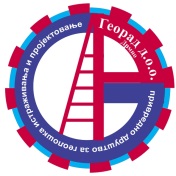 ПРИВРЕДНО ДРУШТВО ЗА ГЕОЛОШКА ИСТРАЖИВАЊА И ПРОЈЕКТОВАЊЕ„ГЕОРАД“ д.о.о. - ДРМНОЦара Лазара бб; 12208 Дрмно;Матични број: 17577719ПИБ: 103406127                                               KОНКУРСНА  ДОКУМЕНТАЦИЈАЗА Набавку добара у преговарачком поступку са објављивањем позива за подношење понуда“ПВЦ ЦЕВИ”                                           Набавка бр. 126/2018Јул 2018. годинеНабавка се спороводи у складу са Правилником о уређивању поступка набавки у ПД Георад доо бр.337/2018 од 18.01.2018 , на основу Мишљења Министарства рударства и енергетике, број 011-00-00150/2017-02 од 9.11.2017. године и  Мишљења Управе за јавне набавке РС бр. 011-00-387/17 од 14.12.2017. године ПД ''Георад'' д.о.о. Дрмно није наручилац у смислу члана 2 Закона о јавним набавкам (''Службени гласник РС'' број 124/2012, 14/2015 и 68/2015) и није у обавези да спроводи поступке јавних набавки. На основу Правилника о уређивању поступка набавки у ПД Георад доо, Дрмно, члана 47. и 60., Одлуке о покретању поступка за набавку бр. 126/2018 број _5337 од 05.07.2018. год. и Решења о образовању комисије за набавку 126/2018 број _5338 од 05.07.2018. године, припремљена је:КОНКУРСНА ДОКУМЕНТАЦИЈАу преговарачком поступку са објављивањем позива за подношење понуда за  набавку – „ПВЦ Цеви“   Н бр. 126/2018                   СадржајОпшти подаци о набавциПодаци о предмету  набавкеУпутство понуђачима како да сачине понудуЕлементи  о којима ће се преговарати и начин преговарањаТехничка спецификација Образац понудеОбразац структуре понуђене цене, са упутством како да се попуниИзјавеМодели меничних овлашћењаМодел оквирног споразумаI   ОПШТИ ПОДАЦИ О НАБАВЦИ 1). Врста поступка набавке: Преговарачки поступак са објављивањем позива за подношење понуда 2). Предмет набавке: Набавака добара “ПВЦ цеви“ OPН  44163100 – Цеви3) Поступак  набавке спроводи се ради закључења Оквирног споразума са једним понуђачем на период од две (2) године. 4) Напомена уколико је у питању резервисана набавка - НЕ5) Напомена уколико се спроводи електронска лицитација – НЕ6) Процењена вредност набавке 23.000.000,007) Контакт  Стјеповић Милош, дипл.ецц  е-маил: milos.stjepovic@georad.rsОснов за примену преговарачког поступка: Поступак  набавке се спроводи применом  члана 47 став 1. тачка 1. Правилника о уређивању поступка набавке у оквиру ПД Георад доо, јер су у рeдовном поступку поднете све неприхватљиве понуде. Наручилац ће позив за подношење понуда упутити само понуђачима који су  учествовали у наведеном обустављеном поступку да допуне своје понуде и тако их  учине прихватљивим. Позив за подношење понуда упућује се следећим понуђачима:1.  Минел аутоматика доо, Нови Београд, са седиштем у ул. Милутина Миланковића бр. 1 ц , 11070 Нови Београд ,2. „Алсенан компани“ доо,  Београд, са седиштем у ул. Франца Јанкеа бр. 5/12,               11 000 БеоградНабавка се спроводи у складу са Планом набавки ПД Георад доо Дрмно. II. УПУТСТВО ПОНУЂАЧИМА КАКО ДА САЧИНЕ ПОНУДУПрвобитно одређени услови за учешће у поступку набавке и начин доказивања испуњености услова, као ни техничке спецификације и критеријуми за избор најповољније понуде, као и разлози за одбијање понуде  остају непромењени, односно сви захтеви Наручиоца из редовног  поступка остају непромењени.Понуђена цена у овом поступку не може бити већа од понуђене цене у претходном поступку1) Подаци о језику на којем понуда мора да буде састављена:                                  Понуђач подноси понуду на српском језику.2)   Начин подношења понуде: Понуда се доставља у писаном облику, у једном примерку, на обрасцу из конкурсне документације и мора бити јасна и недвосмислена, читко попуњена-откуцана или написана необрисивим мастилом, оверена и потписана од стране овлашћеног лица понуђача.Уколико је неопходно да понуђач исправи грешке које је направио приликом састављања понуде и попуњавања образаца из конкурсне документације, дужан је да поред такве исправке стави потпис особе или особа које су потписале образац понуде и печат понуђача.Понуда се саставља тако што понуђач уписује тражене податке у обрасце који су саставни део конкурсне документације. Пожељно је да сви документи поднети уз понуду буду повезани траком-спиралом у целини и запечаћени, тако да се не могу накнадно убацити, одстранити или заменити појединачни листови, односно прилози, а да се видно не оштете листови или печат.Понуђач понуду подноси непосредно или путем поште у затвореној коверти или кутији, затворену на начин да се приликом отварања понуда може са сигурношћу утврдити да се први пут отвара. Понуда се подноси на адресу наручиоца – ПД  ,,Георад“ доо, Цара Лазара бб, 12208 Дрмно, са назнаком ,,Понуда за набавку добара: ПВЦ цеви“  Н бр. 126/2018 НЕ ОТВАРАТИ. На полеђини коверте или на кутији навести назив понуђача, адресу и телефон, као и име и презиме овлашћеног лица за контакт. У прилогу доставити тражене узорке и моделе.Понуда се сматра благовременом уколико је примљена од стране наручиоца до 13.07.2018 до 12:00 часова. Наручилац ће све неблаговремене понуде, након окончања поступка отварања понуда, неотворене вратити понуђачу, са назнаком на коверти понуде да је поднета неблаговремено.Благовремена понуда је понуда која је примљена од стране наручиоца у року одређеном у позиву за подношење понуда.Одговарајућа понуда је понуда која је благовремена и за коју је утврђено да потпуно испуњава све техничке спецификације.Прихватљива понуда је понуда која је благовремена, коју наручилац није одбио због битних недостатака, која је одговарајућа, која не ограничава, нити условљава права наручиоца или обавезе понуђача и која не прелази износ процењене вредности набавке.Наручилац ће одбити неприхватљиву понуду.Понуђач је у обавези да достави :Нов попуњен образац понуде Образац структуре цене попуњен, потписан  и оверен печатом Средство обезбеђења (меницу за озбиљност понуде)Попуњен и оверен модел оквирног споразумаДопуну понудеПопуњене и оверене обрасце изјава за Н 126/2018Допуну понуде чине документа која представљају исправку битних недостатака из претходне понуде, сходно достављеној образложеној Одлуци о обустави претходног поступка број 4649 од 14.06.2018. године у којој су наведени разлози за одбијање приспелих понуда, и то:Обавештење о месту, дану и сату отварања понуда, времену и начину подношења пуномоћја као и о преговарању:Отварање понуда биће обављено истог дана по истеку рока за подношење у 12:15 часова у просторијама наручиоца, ПД  ,,Георад“ доо, Цара Лазара бб, 12208 Дрмно. Представници понуђача на отварању морају приложити овлашћење за заступање. О отварању понуда биће сачињен записник који ће бити достављен свим понуђачима.Поступак преговарања ће се обавити након прегледа понуда, дана 13.07.2018. у   12:30 часова У поступак преговарања укључују се Понуђачи чије понуде су благовремене и за које се након отварања понуда утврди да немају битне недостатке из члана 75. Правилника, односно да су отклонили недостатке својих понуда из претходног поступка.Представници понуђача који учествују у преговарачком поступку морају да приложе одговарајуће пуномоћје за преговарање.Обавештење о року у коме ће наручилац донети одлуку о додели Оквирног споразума:Одлуку о додели Оквирног споразума, са образложењем, наручилац ће донети  у року од 1 (једног) дана од дана отварања понуда. Одлука ће бити достављена електронском поштом, путем e-maila, у року до 3 (три) дана од дана њеног доношења. ЕЛЕМЕНТИ  О КОЈИМА ЋЕ СЕ ПРЕГОВАРАТИ И НАЧИН ПРЕГОВАРАЊА4.1. ЕЛЕМЕНТИ  ОКВИРНОГ СПОРАЗУМА О КОЈИМА ЋЕ СЕ ПРЕГОВАРАТИ И НАЧИН ПРЕГОВАРАЊАЕлемент преговарања: цена Начин преговарања: Поступак преговарања ће се обавити након окончања поступка отварања понуда, са овлашћеним представницима понуђача. Писано овлашћење за преговарање мора бити оверено и потписано од стране законског заступника понуђача. Преговарање ће се обавити директно са овлашћеним представницима понуђача, писаним изјашњавањем о напред наведеним елементима преговарања (цени). У записник о преговарању уноси се сваки елемент преговарања.Записник о преговарању потписују овлашћени представници наручиоца - чланови комисије за  набавку и овлашћени представнци понуђача који преузимају примерак записника.Коначни текст Оквирног споразума дефинише се у складу са понудом, моделом Оквирног споразума, као и записником са преговарања .Саставни део Оквирног споразума чини изабрана понуда са техничком спецификацијом, Образац структуре цене, Конкурсна документација, Записник о спроведеном преговарачком поступку.НАПОМЕНА:Уколико овлашћени представник понуђача не присуствује на отварању преговарачког поступка сматраће се његовом коначном ценом она цена која је наведена у достављеној понуди.СРЕДСТВА ФИНАНСИЈСКОГ ОБЕЗБЕЂЕЊА:Меница за озбиљност понуде Средство финансијског обезбеђења за озбиљност понуде Понуђач је дужан да уз понуду достави уредно потписану и регистровану сопствену бланко меницу, без жираната у корист Наручиоца, са меничним овлашћењем за попуну у висини од 10% од вредности понуде, са клаузулом „без протеста“ и „по виђењу“ на име озбиљности понуде, картон депонованих потписа и ОП образац (лице овлашћено за заступање понуђача). Меница мора бити евидентирана у Регистру меница и овлашћења Народне банке Србије. Меница мора бити оверена печатом и потписана од стране лица овлашћеног за заступање, а уз исту мора бити достављено попуњено и оверено менично овлашћење – писмо, са назначеним износом од 10% од укупне вредности понуде без ПДВ. Уз меницу мора бити достављена копија картона депонованих потписа који је издат од стране пословне банке коју понуђач наводи у меничном овлашћењу – писму, и ОП образац (лице овлашћено за заступање понуђача). Меница за озбиљност понуде мора да важи до дана истека важења понуде. Наручилац ће уновчити меницу за озбиљност понуде ако понуђач, повуче, опозове или измени своју понуду након истека рока за подношење понуда и ако не потпише Оквирни споразум када је његова понуда изабрана као најповољнија. Уколико понуђач не достави меницу, понуда ће бити одбијена као неприхватљива због битних недостатака понуде из чл. 75. Правилника о уређивању поступка набавки у ПД Георад доо ДрмноОвлашћење за попуњавање менице мора бити потписано и оверено, сагласно Закону о платном промету („Службени лист СРЈ“, бр. 3/02 и 5/03 и „Службени гласник РС“, бр. 43/04 и 62/06, 111/09 и 31/11).ИЗАБРАНИ ПОНУЂАЧ ЈЕ ДУЖАН ДА ДОСТАВИ: Банкарску гаранцију за добро извршење посла Добављач се обавезује да у року од 15 дана по закључењу Оквирног споразума преда Наручиоцу банкарску гаранцију, која ће бити са клаузулама: безусловна и платива на први позив, за добро извршење посла. Банкарска гаранција за добро извршење посла издаје се у висини од 3% од вредности закљученог оквирног споразума без ПДВ-а, која мора трајати најмање 30 дана дуже од  рока испоруке, (потписивања записника о примопредаји ). Гаранција мора бити безусловна, платива на први позив, и сви елементи гаранција морају бити у потпуности усаглашени са Конкурсном документацијом. Aко се за време трајања оквирног споразума промене рокови испоруке по оквирном споразуму, важност банкарске гаранције за добро извршење посла мора се продужити. Наручилац ће уновчити поднету гаранцију уколико добављач не буде извршавао обавезе из оквирног споразума у роковима и на начин предвиђен оквриним споразумом о  набавци. Поднета банкарска гаранција не може да садржи додатне услове за исплату, краће рокове, мањи износ или промењену месну надлежност за решавање спорова. Наручилац има право да активира меницу за озбиљност понуде ако Добављач у року 15 дана од дана закључења оквирног споразума не достави банкарску гаранцију за добро извршење посла. Банкарска гаранција за добро извршење посла може бити послата на наплату пословној банци Добављача уколико Добављач, ни после упућене опомене, не продужи њено важење. Меницу за отклањање грешака у гарантном року, понуђач предаје наручиоцу у тренутку примопредаје предмета набавке, што ће бити констатовано Записником о примопредаји.Меница за отклањање недостатака у гарантном року Добављач коме се додели оквирни споразуми је дужан да у тренутку примопредаје предмета набавке, достави Наручиоцу бланко соло меницу са овлашћењем да је Наручилац може сам попунити на износ од 5% од процењене вредности предмета овог оквирног споразума са свим припадајућим законским каматама, порезом и осталим трошковима на основу овог оквирног споразума и евентуално закључених припадајућих анекса уз овај оквирни споразум, уколико изабрани Добављач не отклони недостатке у гарантном року, са роком важности 30 дана дужим од дана истека гарантног рока с тим да евентуални продужетак рока испоруке има за последицу и продужење рока важења менице и меничног овлашћења, за исти број дана за који ће бити продужен и рок за испоруку добара. Средства из Менице за отклањање недостатака у гарантном року ће се исплатити Наручиоцу као компензација уколико изабрани Добављач не отклони недостатке у гарантном року. Наручилац се обавезује да Меницу за отклањање недостатака у гарантном року са Меничним овлашћењем врати изабраном Добављачу у року од 30 (тридесет) дана од дана престанка његових обавеза преузетих по основу овог оквирног споразума. Меница за откањање недостатака у гарантом року мора бити евидентирана у регистру меница који води Народна банка Србије. Изабрани добављач је дужан да уз меницу достави и Менично овлашћење које мора бити оверено и потписано од стране овлашћеног лица изабраног Добављача. Уз меницу мора бити достављена и копија картона депонованих потписа оне банке која је наведена у меничном овлашћењу, фотокопију ОП обрасца и доказ о регистрацији менице у Регистру менице Народне банке Србије.Уколико се средство финансијског обезбеђења за отклањање недостатака у гарантном року не достави у уговореном року, Наручилац има право да наплати средство финансијског обезбеђења за добро извршење посла. Овлашћење за попуњавање менице мора бити потписано и оверено, сагласно Закону о платном промету („Службени лист СРЈ“, бр. 3/02 и 5/03 и „Службени гласник РС“, бр. 43/04 и 62/06, 111/09 и 31/11). Уколико изабрани понуђач не достави тражено средство обезбеђења, Оквирни споразум неће бити закључен.. 4.2.3  Рок за доношење одлуке о додели Оквирног споразума: У року од 1 (једног) дана од дана отварања понуда. Понуђач којем буде додељен Оквирни споразум , обавезан је да најкасније 15 дана од дана потписивања Оквирног споразума достави Банкарску гаранцију за добро извршење посла која ће бити са клаузулама: безусловна и платива на први позивНакон што Наручилац понуђачима достави потписани оквирни споразум ,понуђачи су дужни да у року од најкасније пет радних дана Наручиоцу пошаљу потписани и печатом оверен оквирни споразум.Уколико понуђач у остављеном року не достави потписан оквирни споразум и Банкарску гаранцију за добро извршење посла, сматраће се да је одбио закључење Оквирног споразума и наручилац задржава право да активира средство финансијског обезбеђења за озбиљност понуде да  закључи  Оквирни споразума са следећим најповољнијим понуђачем.     2.  TEХНИЧКА СПЕЦИФИКАЦИЈАТехничке карактеристике1.СПЕЦИФИКАЦИЈА ОБАВЕЗНИХ ТЕХНИЧКИХ КАРАКТЕРИСТИКА,Напомена: мора бити понуђена и касније испоручена корисна дужина цевиКоличине добара у обрасцу структуре цена биће дате оквирно. Наручилац задржава право да за време трајања оквирног споразума наручи количине у зависности од својих конкретних потреба, обзиром да се због природе делатности, потребе наручиоца за предметом ове набавке не могу унапред предвидети, већ ће наручилац сукцесивно поручивати количину добара која му буде потребна за редовно пословање. Учешћем у овој  набавци, Понуђач је са овом могућношћу УНАПРЕД УПОЗНАТ И ПРИХВАТА ЈЕ, те се ОДРИЧЕ постављања било каквог одштетног захтева према наручиоцу.Понуђач је сагласан да наручилац задржава право да услед измењених или непредвиђених околности замени уговорена добра са сродним/сличним добрима под условом да се целокупна уговорена вредност не мења.Све понуђене цеви морају бити нове тј некоришћене.VI ОБРАЗАЦ ПОНУДЕ                                                                                                                  Образац. бр. 1Понуда бр. .......................... од ..................... године,НАБАВКА Н 126/2018-  ПВЦ ЦЕВИОПШТИ ПОДАЦИ О ПОНУЂАЧУПОНУДУ ПОДНОСИ: Напомена: заокружити начин подношења понуде и уписати податке  о свим учесницима заједничке понуде, уколико понуду подноси група понуђа                                                                                                                  Образац. бр. 2 ПОДАЦИ О УЧЕСНИКУ  У ЗАЈЕДНИЧКОЈ ПОНУДИНапомена: Табелу „Подаци о учеснику у заједничкој понуди“ попуњавају само они понуђачи који подносе заједничку понуду, а уколико је  број учесника у заједничкој понуди већи од броја места предвиђених у табели, потребно је да се наведени образац копира у довољном броју примерака, да се попуни и достави за сваког понуђача који је учесник у заједничкој понуди.                                                                                                                    Образац. бр. 3Датум                                                     M.П.                                           Понуђач_______________                                                                          ___________________Напомена:Образац понуде понуђач мора да попуни, овери печатом и потпише, чиме потврђује да су тачни подаци који су у обрасцу понуде наведени.Уколико понуђачи подносе заједничку понуду, образац понуде потписују и печатом оверавају сви понуђачи из групе понуђача.Образац. бр. 4*Оквирне количине служе за рангирање понуда, све понуде са вредношћу преко процењене сматраће се неодговарајућим и  неприхватљивим. Оквирни споразум ће се склопити на процењену вредност набавке  у складу са јединичним ценама из понуде.Датум	                              				                                                                                                 Понуђач    		  		  М. П. ______________________                                                                	 			             	____________________	Напомене: Образац понуде понуђач мора да попуни, овери печатом и потпише, чиме потврђује да су тачни подаци који су у обрасцу понуде наведени. Уколико понуђачи подносе заједничку понуду, група понуђача може да се определи да образац понуде потписују и печатом оверавају сви понуђачи из групе понуђача или група понуђача може да одреди једног понуђача из групе који ће попунити, потписати и печатом оверити образац понуде.УПУТСТВО ЗА ПОПУЊАВАЊЕ ОБРАСЦА СТРУКТУРЕ ЦЕНЕ: Понуђачи треба да попуне образац структуре цене тако што ће:- у колону 5 уписати назив произвођача за сваки тражени предмет набавке- у колону 6. уписати колико износи јединична цена без ПДВ-а за сваки тражени предмет набавке- у колону 7. уписати колико износи укупна цена без ПДВ-а за тражени сваки предмет набавке и то тако што ће помножити јединичну цену без ПДВ-а (наведену у колони 6.) са траженим количинама (које су наведене у колони 4.)- у колону 8. уписати колико износи јединична цена са ПДВ-ом  у динарима за сваки тражени предмет набавке - у колони 9. уписати колико износи укупна цена са ПДВ-ом за сваки тражени предмет набавке и то тако што ће помножити јединичну цену са ПДВ-ом (наведену у колони 8.) са траженим количинама (које су наведене у колони 4.).- Трошкове припреме и подношења понуде сноси искључиво понуђач и не може тражити од наручиоца накнаду трошковаИЗЈАВЕ ИЗЈАВА ПОНУЂАЧАО ИСПУЊАВАЊУ УСЛОВА У ПОСТУПКУ НАБАВКЕ У складу са чланом 62. Правилника о уређивању набавки у ПД Георад доо, под пуном материјалном и кривичном одговорношћу, као заступник понуђача, дајем следећуИ З Ј А В УПонуђач  ____________________________________________________ у поступку набавке добара, „ПВЦ Цеви“ број 126/2018, испуњава све услове дефинисане конкурсном документацијом за предметну  набавку,  захтеване у складу са чл. 61. Правилника о уређивању набавки у ПД Георад доо , Место:_____________                                                                Понуђач:Датум:_____________                         М.П.                     _____________________                                                        Напомена: Уколико понуду подноси група понуђача, Изјава мора бити потписана од стране овлашћеног лица сваког понуђача из групе понуђача и оверена печатом.                                                                                                                         (Образац бр. 5)ОБРАЗАЦ ИЗЈАВЕ О НЕЗАВИСНОЈ ПОНУДИУ складу са чланом 14. Правилника о  уређењу поступка набавки у ПД Георад д.о.о .                                           ________________________________________,                                                                             (Назив понуђача)даје: ИЗЈАВУ О НЕЗАВИСНОЈ ПОНУДИПод пуном материјалном и кривичном одговорношћу потврђујем да сам понуду у поступку набавке....................................................................................., бр ............., поднео независно, без договора са другим понуђачима или заинтересованим лицима.Напомена: у случају постојања основане сумње у истинитост изјаве о независној понуди, наручулац ће одмах обавестити организацију надлежну за заштиту конкуренције. Повреда конкуренције представља негативну референцу, у смислу члана 71. Правилника о  уређењу поступка набавки у ПД Георад д.о.о .Уколико понуду подноси група понуђача, Изјава мора бити потписана од стране овлашћеног лица сваког понуђача из групе понуђача и оверена печато(Образац бр.6)ОБРАЗАЦ ИЗЈАВЕ ПОНУЂАЧА  ДА МОЖЕ ПОНУДИТИ И ИСПОРУЧИТИ ДОБРА КОЈА СУ ПРЕДМЕТ НАБАВКЕ У ЗАХТЕВАНОМ РОКУ,Под пуном материјалном и кривичном одговорношћу, као заступник понуђача, дајем следећу				И З Ј А В УДа понуђач  _____________________________________________ у поступку набавке............................................................................................................................... број .....................,  може понудити и испоручити добра која су предмет набавке  у захтеваном року у складу са датом понудом.Место:_____________                                                                Понуђач:Датум:_____________                         М.П.                     _____________________                                                        Напомена: Уколико понуду подноси група понуђача, Изјава мора бити потписана од стране овлашћеног лица сваког понуђача из групе понуђача и оверена печат                                                                                                              (Образац бр.7)ОБРАЗАЦ ИЗЈАВЕ ПОНУЂАЧА  ЈЕ УПОЗНАТ СА ОДРЕДБАМА ПРАВИЛНИКА О УРЕЂИВАЊУ ПОСТУПКА НАБАВКЕ У ПД Георад  дооПод пуном материјалном и кривичном одговорношћу, као заступник понуђача, дајем следећу				И З Ј А В УПонуђач  _____________________________________________је  у потпуности је упознат са одредбама Правилника о уређивању поступка набавке у ПД Георад д.о.о.Место:_____________                                                                Понуђач:Датум:_____________                         М.П.                     _____________________                                                        Напомена: Уколико понуду подноси група понуђача, Изјава мора бити потписана од стране овлашћеног лица сваког понуђача из групе понуђача и оверена печатом                                                                                                                                      (Образац 8)ОБРАЗАЦ ИЗЈАВЕ ПОНУЂАЧА  О ПОШТОВАЊУ ПРОПИСА Под пуном материјалном и кривичном одговорношћу, као заступник понуђача, дајем следећу				И З Ј А В УДа је понуђач  _____________________________________________ при састављању своје понуде у поступку набавке добара бр. Н 126/2018 „ПВЦ цеви “  поштовао обавезе које произлазе из важећих прописа о заштити на раду, запошљавању и условима рада и заштити животне средине.Датум:		     Понуђач:________________                        М.П.              __________________________Напомена: Уколико понуду подноси група понуђача, Изјава мора бити потписана од стране овлашћеног лица сваког понуђача из групе понуђача и оверена печатом. У том случају образац копирати у довољном броју примерака.(Модел меничног писма за озбиљност понуде)МЕНИЧНО ПИСМО - ОВЛАШЋЕЊЕ- за oзбиљност понуде –На основу Закона о меници („Сл. лист ФНРЈ“ бр. 104/46, „Сл. лист СФРЈ“ бр. 16/65, 54/70, 57/89  „Сл. лист СРЈ“ бр. 46/96 и „Сл.лист СЦГ“, бр. 1/2003 – Уставна повеља), Закона о платном промету ( „Сл. лист СРЈ“ број 3/02, 5/03 и „Сл. Гласник Републике Србије“ бр. 43/04, 62/06,111/09, 31/11 и 139/14), Одлуке о облику, садржини и начину коришћења јединствених инструмената платног промета („Сл. гласник Републике Србије'' бр. 57/04 , 82/04 и 98/13), Одлуке о начину вршења принудне наплате с рачуна клијента („Сл. гласник Републике Србије“ бр. 14/14 и 76/16) и Одлуке о ближим условима, садржини и начину вођења регистра меница и овлашћења („Сл. Гласник Републике Србије“ бр. 56/11, 80/15 и 76/16),______________________________________________________________(Назив понуђача)ПИБ:_____________, матични број: _______________________, предаје 1 (једну) регистровану, бланко сопствену меницу и дајеМЕНИЧНО ОВЛАШЋЕЊЕ-ПИСМОза корисника бланко-сопствене меницеКОРИСНИК:(Поверилац) Привредно друштво за геолошка истраживања и пројектовање „Георад“ доо, Цара Лазара бб, 12208 Дрмно, да депоновану бланко-сопствену меницу може предати Банци на наплату, на име гаранције за озбиљност понуде по основу Набавке бр 126/2018 „ПВЦ ЦЕВИ“  и то на терет свих рачуна који су отворени код банке:               ________________________________________________________________________________(назив банке и бр. рачуна понуђача)На основу овог овлашћења Привредно друштво за геолошка истраживања и пројектовање „Георад“ доо, Цара Лазара бб, 12208 Дрмно може попунити меницу са клаузулом „без протеста, без трошкова“ на износ од 2.300.000,00 динара,  (словима: двамилионатристотинехиљада динара), што представља 10% од процењене вредности понуде без ПДВ – а, а у сврху финансијског обезбеђења за озбиљност понуде бр._________ у поступку Набавке бр. 126/2018 „ПВЦ ЦЕВИ“. Дужник се одриче права на: повлачење овог овлашћења; опозив овог овлашћења; стављање приговора на задужење по овом основу за наплату и сторнирање задужења по овом основу за наплату.Меница је потписана од стране овлашћеног лица и оверена печатом, у складу са картоном депонованих потписа.Прилог:- 1 (једна) регистрована, потписана и оверена бланко сопствена меница:- серијски број менице ___________________;- оригинал захтева за регистрацију менице и - копија картона депонованих потписа овлашћених лица за располагање средствима на рачунима и  ОП образацMесто и датум			                                                      Понуђач                                                 __________________________                                         __________________________                                                                                                                                                     М.П.                          Овлашћено лице(Модел меничног овлашћења за откањање недостатака у гарантном року)МЕНИЧНО ПИСМО - ОВЛАШЋЕЊЕ- за отклањање недостатака у гарантном року –На основу Закона о меници („Сл. лист ФНРЈ“ бр. 104/46, „Сл. лист СФРЈ“ бр. 16/65, 54/70, 57/89  „Сл. лист СРЈ“ бр. 46/96 и „Сл.лист СЦГ“, бр. 1/2003 – Уставна повеља), Закона о платном промету ( „Сл. лист СРЈ“ број 3/02, 5/03 и „Сл. Гласник Републике Србије“ бр. 43/04, 62/06,111/09, 31/11 и 139/14), Одлуке о облику, садржини и начину коришћења јединствених инструмената платног промета („Сл. гласник Републике Србије'' бр. 57/04 , 82/04 и 98/13), Одлуке о начину вршења принудне наплате с рачуна клијента („Сл. гласник Републике Србије“ бр. 14/14 и 76/16) и Одлуке о ближим условима, садржини и начину вођења регистра меница и овлашћења („Сл. Гласник Републике Србије“ бр. 56/11, 80/15 и 76/16),______________________________________________________________(Назив понуђача)ПИБ:_____________, матични број: _______________________, предаје 1 (једну) регистровану, бланко сопствену меницу и дајеМЕНИЧНО ОВЛАШЋЕЊЕ-ПИСМОза корисника бланко-сопствене меницеКОРИСНИК: (Поверилац) Привредно друштво за геолошка истраживања и пројектовање „Георад“ доо, Цара Лазара бб, 12208 Дрмно, да депоновану бланко-сопствену меницу може предати Банци на наплату, на име гаранције за отклањање недостатака у гарантном року по основу Оквирног споразума број _______________од _____________ односно ______ од __________. године и то на терет свих рачуна који су отворени код банке:__________________________________(назив банке и бр. рачуна понуђача)На основу овог овлашћења Привредно друштво за геолошка истраживања и пројектовање „Георад“ доо, Цара Лазара бб, 12208 Дрмно може попунити меницу са клаузулом „без протеста, без трошкова“ на износ од _________________динара,                                   (словима:  ________________________________________динара), што представља 5% од вредности оквирног споразума без ПДВ – а, уколико ________________________(назив дужника), као дужник не отклони недостатке у гарантном року.Издата бланко сопствена меница серијски број _____________________	 може се поднети на наплату у року доспећа  утврђеном  оквирним споразумом бр. ___________ од ______________ године (заведен код Корисника-Повериоца)  и бр. _____________ од ____________ године (заведен код дужника) тј. најкасније до истека рока од 30 (тридесет) дана дуже од истека гарантног рока  с тим да евентуални продужетак рока испоруке има за последицу и продужење рока важења менице и меничног овлашћења, за исти број дана за који ће бити продужен и рок за испоруку.Овлашћујемо банке код којих имамо рачуне за наплату – плаћање изврше на терет свих наших динарских и девизних рачуна, као и да поднети налог за наплату заведу у редослед чекања у случају да на рачунима уопште нема или нема довољно средстава или због поштовања приоритета у наплати са рачуна, а у корист текућег рачуна. Меница је важећа и у случају да у току трајања реализације наведеног оквирног споразума дође до: промена овлашћених лица за заступање правног лица, промена лица овлашћених за располагање средствима са рачуна Дужника, промена печата, статусних промена код Дужника, оснивања нових правних субјеката од стране Дужника и других промена од значаја за правни промет.Дужник се одриче права на повлачење овог овлашћења, на стављање приговора на задужење и на сторнирање задужења по овом основу за наплату.Меница је потписана од стране овлашћеног лица и оверена печатом, у складу са картоном депонованих потписа.Прилог:- 1 (једна) регистрована, потписана и оверена бланко сопствена меница:серијски број менице ___________________;- оригинал захтева за регистрацију менице и - копија картона депонованих потписа овлашћених лица за располагање средствима на рачунима и  ОП образацMесто и датум			                                                  Понуђач 				         __________________________                                        _________________________                                                                                                                                                      М.П.                        Овлашћено лицеVIII  МОДЕЛ ОКВИРНОГ СПОРАЗУМА О НАБАВЦИ ПВЦ ЦЕВИОКВИРНИ СПОРАЗУМ  Закључен  између:Наручиоца Привредно друштво за геолошка истраживања и пројектовање „Георад“ доо, Дрмно са седиштем у Дрмну, улица Цара Лазара бр. бб, ПИБ: 103406127, Матични број: 17577719,  кога заступа директор др Миодраг Степановић(у даљем тексту: Наручилац) и 2.  ____________________________________________________са седиштем у, улици__________________________, ПИБ:______________________, Матични број: ___________________ , кога заступа________________________ (у даљем тексту: Добављач);За потребе овог споразума Наручилац и Добављач у даљем тексту стране у оквирном споразумуУВОДНЕ НАПОМЕНЕ:Стране у оквирном споразуму сагласно констатују:да је Наручилац, у складу са Правилником о уређивању поступка набавки у ПД Георад доо бр. 337/2018 од 18.01.2018., на основу Мишљења Министарства рударства и енергетике, број 011-00-00150/2017-02 од 9.11.2017. године и  Мишљења Управе за јавне набавке РС бр. 011-00-387/17 од 14.12.2017. године ПД „Георад“ доо, Дрмно није наручилац у смислу члана 2 Закона о јавним набавкама (''Службени гласник РС'' број 124/2012, 14/2015 и 68/2015) и није у обавези да спроводи поступке јавних набавки, спровео преговарачки поступак са објављивањем позива , за набавку „ПВЦ ЦЕВИ“ бр. набавке 126/2018 са циљем закључења оквирног споразума са једним понуђачем на период од две године;да је Наручилац донео Одлуку о закључењу оквирног споразума број __________од ____________2018., у складу са којом се закључује овај оквирни споразум између Наручиоца и Добављача;да је Добављач __________________доставио Понуду бр. ___________од_____________.2018., са исказаним јединичним ценама која чини саставни део овог оквирног споразума (у даљем тексту: Понуда),овај оквирни споразум не представља обавезу Наручиоца.обавеза настаје закључивањем/слањем појединачних наруџбеница на основу овог оквирног споразумаПРЕДМЕТ ОКВИРНОГ СПОРАЗУМАЧлан 1.Предмет оквирног споразума је утврђивање услова за закључивање/слање појединачних наруџбеница о набавци „ПВЦ ЦЕВИ“ између Наручиоца и  Добављача у складу са условима и свим захтевима Наручиоца из конкурсне документације за Набавку бр. 126/2018, Понудом добављача, одредбама овог оквирног споразума и стварним потребама Наручиоца.Члан 2.Спецификација са списком добара на које се односи овај споразум, и јединичним ценама истих,  дата је у прилогу овог оквирног споразума и чини његов саставни део. Стране у оквирном споразуму су сагласне да у зависности од стварних потреба Наручиоца и/или наступања оправданих околности, количина добара која ће се набављати може бити  мања или већа од оквирних количина из понуде.Стране у оквирном споразуму су сагласне да Наручилац може, да због природе делатности и измењених и непредвиђених околности до висине процењене вредности набавке набављати добра која су у логичној повезаности са предметом набавке и мимо добара исказаних у спецификацији понуђених добара која је саставни део понуде добављача без закључења анекса овог споразума, а све то у складу са стварним потребама Наручиоца. У напред наведеном случају стране у оквирном споразуму сачињавају службену белешку коју својим потписима и печатима морају оверити и која ће бити прилог уз документацију за фактурисање и плаћање.Наручилац задржава право да роба која није наведена у техничкој спецификацији, а представља еквивалент предмету набавке или је у логичкој вези са предметом набавке,исти набави од добављача, искључиво по ценама из важећег ценовника добављача на дан упућеног захтева, и до процењене максималне вредности набавке, након писмене сагласности добављача.ВАЖЕЊЕ ОКВИРНОГ СПОРАЗУМАЧлан 3.Овај оквирни споразум се сматра закљученим на дан када су га потписали овлашћени заступници обе стране у оквирном споразуму, а ако га овлашћени заступници нису потписали на исти дан, споразум се сматра закљученим на дан потписа по временском редоследу. Споразум ступа на снагу даном кумулативног испуњења два услова, обостраним потписивањем учесника споразума и достављањем средстава финансијског обезбеђења из члана 9. оквирног споразума и траје 2 године.ВРЕДНОСТ ОКВИРНОГ СПОРАЗУМАЧлан 4.Вредност оквирног споразума износи 23.000.000,00 без обрачунатог ПДВ, односно 27.600.000,00 динара са обрачунатим ПДВ. Појединачне наруџбенице за предмете набавке извршаваће се по јединичним ценама из прихваћених понуда Добављача. Укупна вредност свих издатих наруџбеница не може бити већа од вредности оквирног споразума из претходног става.Наручилац може након закључења Оквирног споразума без спровођења поступка набавке повећати обим предмета набавке, с тим да се вредност Оквирног споразума може повећати максимално до 5% од укупне вредности првобитно закљученог Оквирног споразума.Стране у оквирном споразуму су сагласне да су цене добара из техничке спецификације фиксне и непроменљиве за цео период важења овог оквирног споразума.НАЧИН И УСЛОВИ РЕАЛИЗАЦИЈЕ  ОКВИРНОГ СПОРАЗУМАЧлан 5.Након ступања на снагу оквирног споразума, стране у оквирном споразуму су сагласне да ће добављач робу из предмета овог оквирног споразума испоручивати сукцесивно, одн. када настане потреба Наручиоца за предметном набавком, Наручилац ће Добављачу издавати Наруџбеницу  у електронском облику (скенирану, оверену и потписану) у складу са стварним потребама која ће садржати све битне елементе из дате понудом Добављача. Наручилац ће при слању Наруџбенице путем електронске поште од Добављача захтевати да на исти начин потврди пријем позива, што је Добављач дужан и да учини. Наручилац при слању Наруџбенице доказује само слање позива, односно да је електронско обавештење напустило његов информациони систем, а не одговара за то да ли је добављач стварно примило позив. О евентуалној промени електронске поште Добављач писаним путем обавештава Наручиоца. Уколико Наручилац од Добављача не прими промену електронске поште, позив се шаље на до тада саопштене адресе.Наручилац задржава право да  добра која нису наведена у техничкој спецификацији, а представљају еквивалент предмету набавке или су у логичкој вези са истом, набави од добављача, искључиво по ценама из важећег ценовника добављача  на дан упућеног захтева, на основу дате писмене сагласности одговорног лица и до прецизиране, максималне вредности Оквирног споразума.НАЧИН И РОК ПЛАЋАЊАЧлан 6.Рок плаћања је до 45 дана од дана пријема исправног рачуна, а након извршене испоруке, на основу Наруџбенице и обострано потписане отпремнице у складу са овим оквирним споразумом.             Рачун из претходног става се доставља Наручиоцу на адресу: Цара Лазара бб, 12208 Дрмно. РОК И МЕСТО ИСПОРУКЕЧлан 7.Рок испоруке не може бити дужи од ______ календарских дана од дана пријема Наруџбенице.  Место испоруке је франко магацин ПД Георад, Цара Лазара бб, 12208 Дрмно. КВАЛИТАТИВНИ И КВАНТИТАТИВНИ ПРИЈЕМЧлан 8.	Испоруци добара присуствују представници Добављача и Наручиоца, и том приликом потписују Записник о примопредаји  и отпремницу.Представници наручиоца,именовани решењем о формирању комисије за квантитативни и квалитативни пријем добара од стране зак. Заступника, директора,  том приликом сачињавају и потписују и Записник о квалитативном и квантитативном пријему добара. 	 Уколико се приликом пријема Робе утврди да Роба коју Добављач испоручује Наручиоцу има недостатке, тј. није сагласна уговореном квалитету или количини, наведено се констатује  Записником о квантитативном и квалитативном пријему добара и Добављач је дужан да испоручи недостајуће количине или изврши замену добара која има квалитативне недостатке најкасније у року и на начин који је наведен у конкурсној документацији која је саставни део овог оквирног споразума.СРЕДСТВА ОБЕЗБЕЂЕЊА ЗА ИЗВРШАВАЊЕ ОКВИРНОГ СПОРАЗУМАЧлан 9.Добављач се обавезује да у тренутку закључења овог оквирног споразума, преда Наручиоцу банкарску гаранцију, као обезбеђење за добро извршење посла.Банкарска гаранција за добро извршење посла издаје се у висини од 3% од вредности закљученог оквирног споразума без ПДВ-а, која мора трајати најмање 30 дана дуже од уговореног рока важења оквирног споразума. Гаранција мора бити безусловна, платива на први позив, и сви елементи гаранција морају бити у потпуности усаглашени са Конкурсном документацијом. Aко се за време трајања Оквирног споразума промене рокови за извршење уговорених обавеза, важност банкарске гаранције за добро извршење посла мора се продужити. Наручилац ће уновчити поднету гаранцију уколико добављач не буде извршавао своје  обавезе у роковима и на начин предвиђен Оквирним спопразумом. Поднета банкарска гаранција не може да садржи додатне услове за исплату, краће рокове, мањи износ или промењену месну надлежност за решавање спорова. Наручилац има право да активира меницу за озбиљност понуде ако добављач у року од 15 дана од дана закључења оквирног споразума не достави банкарску гаранцију за добро извршење посла. У случају наступања услова за продужење оквирног споразума, Добављач је у обавези да продужи рок важења банкарске гаранције. У случају истека рока важења банкарске гаранције, док оквирни споразум траје, Добављач је дужан да, о свом трошку, продужи рок важења банкарске гаранције. Банкарска гаранција за добро извршење посла може бити послата на наплату пословној банци Добављача уколико Добављач, ни после упућене опомене, не продужи њено важење.Наручилац ће уновчити дату гаранцију за добро извршење посла  уколико Добављач: без оправданог разлога одбије да изврши испоруку добара на основу примљене Наруџбенице у складу са овим Оквирним споразумом или уколико Добављач не буде извршавао своје обавезе у роковима и на начин предвиђен Оквирним споразумом.Меница за отклањање недостатака у гарантном року:	Добављач се обавезује да Наручиоцу  у тренутку примопредаје предмета оквирног споразума достави Наручиоцу бланко соло меницу са овлашћењем да је Наручилац може сам попунити на износ од 5% од вредности оквирног споразума са свим припадајућим законским каматама, порезом и осталим трошковима по основу овог оквирног споразума и евентуално закључених припадајућих анекса уз овај оквирни споразум, уколико Наручилац не отклони недостатке у гарантном року, са роком  важности  30 дана дужим од дана истека гарантног рока с тим да евентуални продужетак рока испоруке има за последицу и продужење рока важења менице и меничног овлашћења, за исти број дана за који ће бити продужен и рок за испоруку добара. Средства из Менице за отклањање недостатака у гарантном руку ће се исплатити Наручиоцу као компензација уколико Добављач не отклони недостатке у гарантном року. 	Наручилац се обавезује да Меницу за отклањање недостатака у гарантном року са Меничним овлашћењем врати Добављачу  у року од 30 (тридесет) дана од дана престанка његових обавеза преузетих по основу  овог Оквирног споразума.	Меница за отклањање недостатака у гарантном року мора бити евидентирана у регистру меница који води Народна банка Србије.	Добављач је дужан да уз меницу достави и Менично писмо – овлашћење, које мора бити оверено и потписано од стране овлашћеног лица добављача. Уз меницу мора бити достављена и копија картона депонованих потписа оне банке која је наведена у меничном овлашћењу, фотокопију ОП обрасца и доказ о регистрацији менице у Регистру меница Народне банке Србије.	Уколико се средство финансијског обезбеђења не достави у уговореном року, Наручилац има право да наплати средство финансијског обезбеђења за добро извршење посла.Гаранција					Члан 10.	Гарантни рок за испоручена добра износи ______ месеца и почиње да тече од дана када је извршен квалитативни и квантитативни пријем добара и потписивање записника о квантитативном и квалитативном пријему .	Када се утврди да испоручена добра имају недостатке или не одговарају техничким карактеристикама наведеним у произвођачком сертификату о квалитету – извештају о испитивању, Наручилац има право на рекламацију у току трајања гарантног рока, тако што ће у писаном облику доставити  Добављачу Приговор на квалитет, а најкасније у року од 5 (пет) дана од дана сазнања за недостатак.	Добављач се обавезује да у гарантном року, о свом трошку отклони све евентуалне недостатке на  испорученим добрима, под условима утврђеним у техничкој гаранцији и важећим законским прописима Републике Србије. 	У случају потврђивања чињеница изложених у рекламационом акту Наручиоца, Добављач ће испоручити добра у замену за рекламирана о свом трошку, најкасније 5 дана од дана повраћаја рекламираних добара од стране Наручиоца.	Гарантни рок се продужава за време за које  добра,  због недостатака у гарантном року, нису коришћена на начин за који су купљена и време проведено на отклањању недостатака  на добрима у гарантном року. На замењеним добрима тече нови гарантни рок, и износи 24 месеца од датума замене.	Сви трошкови који буду проузроковани Наручиоцу, а везани су за  отклањање недостатака на добрима која се испоручује Наручиоцу сагласно овом Оквирном споразуму, у гарантном року,  иду на терет Добављача.РАСКИД ОКВИРНОГ СПОРАЗУМАЧлан 11.Стране у оквирном споразуму су сагласне да се овај оквирни споразум може споразумно раскинути ако наступе посебне околности које онемогућавају нормално извршавање оквирног споразума.Овај споразум се може раскинути на оправдани захтев Наручиоца.Наручилац може раскинути овај споразум достављањем писане изјаве добављачу о раскиду оквирног споразума препорученом пошиљком на адресу седишта наведеној у понуди добављача и то у случајевима:да Добављач без оправданог разлога одбије да прими Наруџбеницу и по њој изврши испоруку добара у складу са овим оквирним споразумом;да Добављач не достави средство обезбеђења за добро извршење Оквирног споразума  у складу са чланом 9. овог Споразума,ако Добављач стекне негативну референцу у извршењу овог Споразума;злоупотребе и преварног поступања Добављача (нпр. фактурисање  добара која су предмет овог споразума по ценама изнад цена из понуде).Стране у оквирном споразуму су сагласне да у случају једностраног раскида оквирног споразума од стране Наручиоца, добављач је дужан да наручиоцу надокнади штету и изгубљену добит.Наручилац ће раскинути овај споразум у односу на одређеног Добављача у случају:изласка појединог члана из заједничке групе понуђача која је једна од страна потписника овог Споразума.ПОСЕБНЕ И ЗАВРШНЕ ОДРЕДБЕЧлан 12.За све што није регулисано овим оквирним споразумом примењиваће се одредбе закона који регулишу облигационе односе, као и други прописи који регулишу ову материју. РЕШАВАЊЕ СПОРОВАЧлан 13.Све спорове који проистекну у извршењу овог оквирног споразума, стране у овом оквирном споразуму ће решавати споразумно. У случају да споразум није могућ, спор ће решавати Привредни суд у ПожаревцуЧлан 14.. Саставни део овог споразума чине:прилог  – Понуда Добављача са јединичним ценама бр._________  од ____________.2018 годинеконкурсна документација за набавку Н 126/2018 „ПВЦ ЦЕВИ“   Члан 15.Овај оквирни споразум је закључен у 3 (три) истоветна примерка од којих 2 (два) припадају Наручиоцу, а 1 (један) Добављачу из овог оквирног споразума.Стране у оквирном споразуму сагласно изјављују да су Оквирни споразум прочитале, разумеле и да споразумне одредбе у свему представљају израз њихове стварне воље.                                                                                           др Миодраг Степановић                                                                                                              директорДатум и времеКрајњи рок за достављање понуде     13.07.2018 године, до  12:00 сатиЈавно отварање и преговарање     13.07.2018 године, у   12:15  сатиПонуда број Назив, адреса и место седишта понуђачаРазлози за одбијање понудеПонуђена цена18-010-128 од 07.06.2018.  Минел Аутоматика доо, Милутина Миланковића бр. 1 ц, 11070 Нови БеоградПонуда понуђача Минел аутоматика доо Милутина Миланковића 1 ц,11070 Нови Београд је неприхватљива због:1.Понуђач није доставио захтевани ОП образац уз средство финансијског обезбеђења како је захтевано конкурсном документацијом,2.Понуђач није на адекватан начин  попунио образац структуре цена са упутством како да се понуди.=24.355.100,00динара без ПДВ-а73/2018 од 28.05.2018. „Алсенан компани“ Франца Јанкеа 5/12 11000 БеоградПонуда понуђача Алсенан компани доо, Франца Јанкеа 5/12, 11000 Београд је неприхватљива због:1. Понуђач није,уз понуду, доставио захтевани АТЕСТ независне лабораторије о испитивању силе издржљивости навоја.=22.550.000,00 динара без ПДВ-аР. бр.НазивЈед. мере1Надфилтерска ПВЦ бунарска пуна цев ø 330/292 (цеви дужине 4м)м2Надфилтерска ПВЦ бунарска пуна цев ø 330/292 (цеви дужине 2м)м3Надфилтерска ПВЦ бунарска пуна цев ø 330/301(цеви дужине 4м)м4Надфилтерска ПВЦ бунарска пуна цев ø 330/301(цеви дужине 2м)м5Надфилтерска ПВЦ бунарска пуна цев ø 225/205 (цеви дужине 4м)м6Надфилтерска ПВЦ бунарска пуна цев ø 225/205 (цеви дужине 2м)м7Надфилтерска ПВЦ бунарска пуна цев ø 175/159 (цеви дужине 4м)м8Надфилтерска ПВЦ бунарска пуна цев ø 175/159 (цеви дужине 2м)мНазив понуђача:Адреса понуђача:Матични број понуђача:Порески идентификациони број понуђача  (ПИБ):Име особе за контакт:Електронска адреса понуђачае-маилТелефон:Телефакс:Број рачуна понуђача и назив банке:Лице овлашћено за потписивање Оквирног споразумаА) САМОСТАЛНО Б)  КАО ЗАЈЕДНИЧКУ ПОНУДУ1)Назив учесника у заједничкој понуди:Адреса:Матични број:Порески идентификациони број:Име особе за контакт:2)Назив учесника у заједничкој понуди:Адреса:Матични број:Порески идентификациони број:Име особе за контакт:3)Назив учесника у заједничкој понуди:Адреса:Матични број:Порески идентификациони број:Име особе за контакт:Предмет набавке  –  126/2018„ПВЦ ЦЕВИ“Укупна цена без ПДВ-а  ................................................динара без ПДВ-аРок и начин плаћањаПлаћање се врши у року до 45 дана од дана пријема исправног рачуна са пратећом документацијом на архиву наручиоца.Важност понуде.........................дана од дана отварања понуда.(најмање 60 дана од дана отварања понуда)Рок испоруке_____________ дана од дана пријема захтева за испоруку/наруџбенице (не дужи од _15  календарских дана од дана пријема захтева за испоруку/наруџбенице)Гарантни рок___________ месеци од  дана испоруке предмета набавке.(не може бити краћи од 24 месеци)Место испорукеПД Георад, Цара Лазара бб, 12208 Дрмно. Р.бНазивЈед. мереОквирна количинаНазив произвођачаЈединична цена без ПДВ-аУкупна цена без ПДВ-аЈединична цена са ПДВ-омУкупна цена са ПДВ-ом1.2.3.4.56.7.8.9.1.Надфилтерска ПВЦ бунарска пуна цев ø 330/301 (цеви дужине 4м)м18002.Надфилтерска ПВЦ бунарска пуна цев ø 330/301 (цеви дужине 2м)м3503.Надфилтерска ПВЦ бунарска пуна цев ø 330/292(цеви дужине 4м)м8004.Надфилтерска ПВЦ бунарска пуна цев ø 330/292 (цеви дужине 2м)м150Надфилтерска ПВЦ бунарска пуна цев ø 225/205 (цеви дужине 4м)м2400Надфилтерска ПВЦ бунарска пуна цев ø 225/205 (цеви дужине 2м)м600Надфилтерска ПВЦ бунарска пуна цев ø 175/159 (цеви дужине 4м)м100Надфилтерска ПВЦ бунарска пуна цев ø 175/159 (цеви дужине 2м)м50УКУПНО:УКУПНО:УКУПНО:УКУПНО:УКУПНО:УКУПНО:Датум:М.П.Потпис понуђачаДОБАВЉАЧНАРУЧИЛАЦПД Георад доо, Дрмно